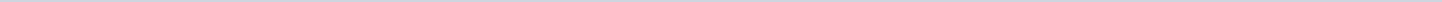 Geen documenten gevonden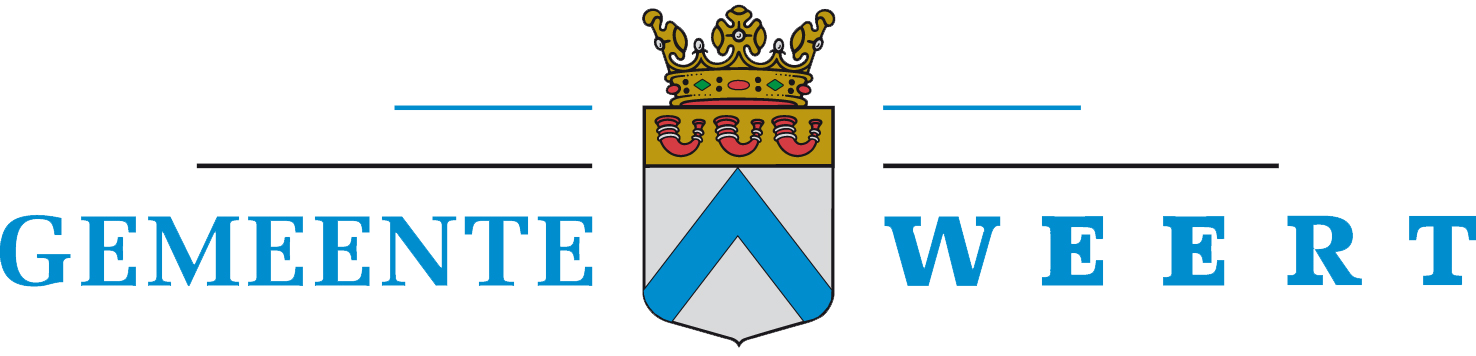 Gemeente WeertAangemaakt op:Gemeente Weert28-03-2024 18:39Amendementen0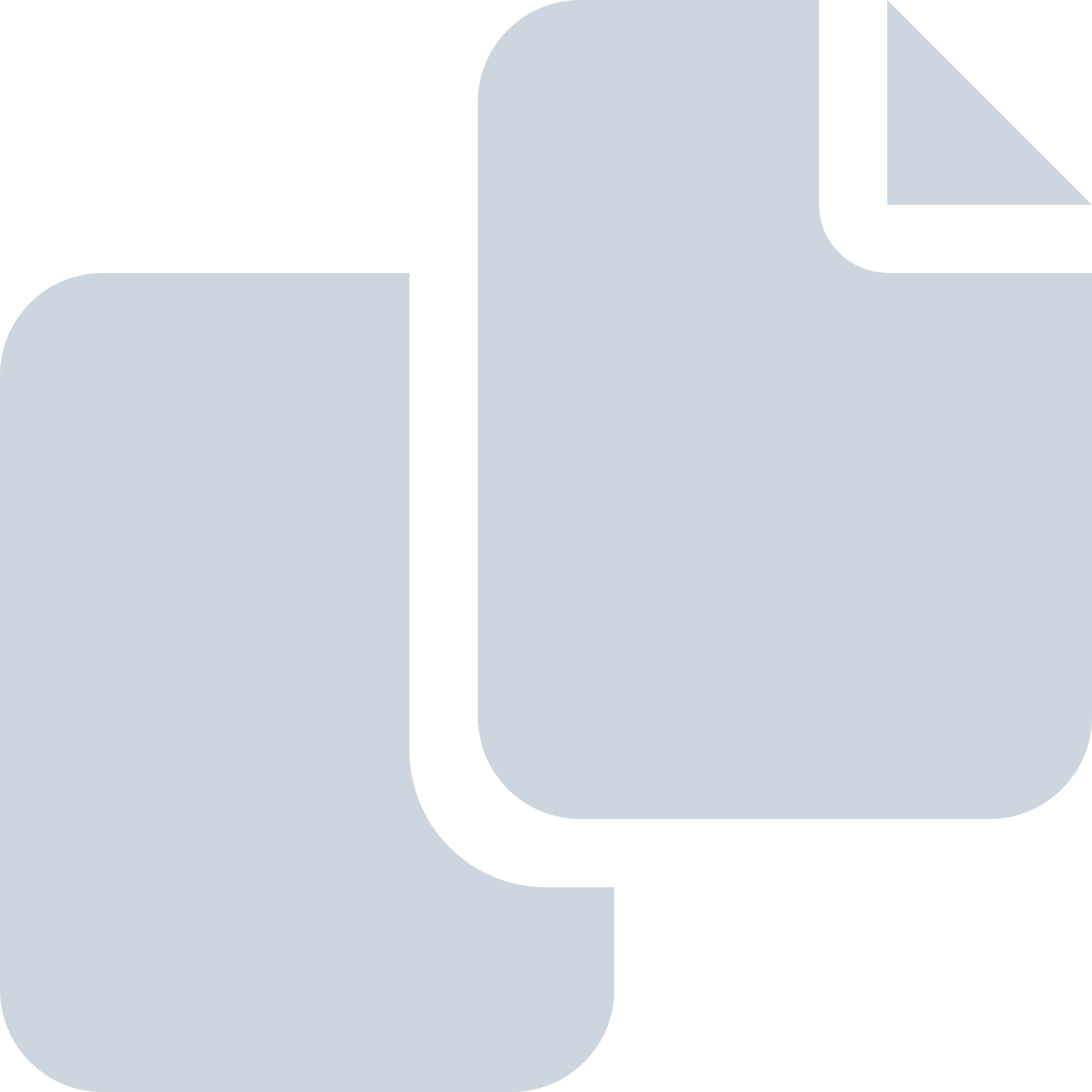 Periode: augustus 2018